DEĞERİNİ BİLMEKÇalışma Yaprağı-1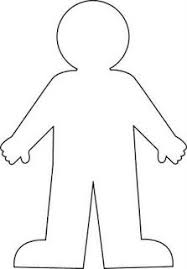 Etkinlik Bilgi NotuYaşam Değerleri DürüstlükCesaretSevgi HoşgörüBaşarıDoğrulukSabırAdaletÖzgüvenİşbirliğiSaygıYaratıcılıkGüvenEmpatiSorumlulukÖzgürlükBağışlayıcılıkYardımseverlikEşitlikİç HuzurOrtak DeğerlerYaratıcılıkİş birliği            Meslek DeğerleriEkonomik KazançToplumsal SaygınlıkSosyal GüvenceGüvenlikMeslekte İlerlemeYetenekleri KullanmaYaratıcılıkBağımsızlıkGüç ve Otorite-LiderlikRisk AlmaRekabetİknaDeğişiklikDüzenlilikSeyahatSorumluluk Almaİş birliğiTakım ÇalışmasıYalnız ÇalışmaArkadaşlıkEsnek Çalışma SaatleriTanınmaYardım EstetikYenilikMaceraÜniforma GiymeFiziksel EtkinliklerAlet ve makine KullanmaEl Becerisi ile çalışmaGelişim Alanı:KariyerYeterlik Alanı:Kariyer FarkındalığıKazanım/Hafta:Yaşam değerleri ile meslek değerlerini ayırt eder. /13.HaftaSınıf Düzeyi:9.SınıfSüre:40 dk (Bir ders saati)Araç-Gereçler:Çalışma Yaprağı-1Etkinlik Bilgi Notu2 Farklı Renkte KalemUygulayıcı İçin Ön Hazırlık:Etkinlik Bilgi Notu incelenir.Çalışma Yaprağı-1 öğrenci sayısı kadar çoğaltılır.Süreç (Uygulama Basamakları):Etkinliğin amacının yaşam değerleri ile meslek değerlerini ayırt etmek olduğu açıklanır.Çalışma yaprağı 1 öğrencilere dağıtılır ve karışık verilen değerlerden, “yaşam değerlerini” birinci kalem ile “meslek değerlerini” ise ikinci kalemle işaretlemeleri istenir. Eğer her iki grupta ortak olan değer ya da değerler var ise her iki renk kalem ile işaretleme yapmaları istenir. Yeterli süre verilir.Süre bitiminde değerlerin yaşam değerleri ve meslek değerleri olarak ayrılması, öğrencilerin cevapları alınarak ve Etkinlik Bilgi Notundan yararlanılarak tamamlanır.Aşağıdaki yönerge verilir:“Sevgili öğrenciler Çalışma Yaprağı 1’deki değerleri, yaşam değerleri ve meslek değerleri olarak ayırt ettik. Şimdi de Çalışma Yaprağı 1’de yer alan insan figürüne sizin kendi yaşam değerlerinizi ve meslek değerlerinizi yazmanızı istiyorum. Değerlerinizi yazarken işaretleme yaptığınız renkleri dikkate alarak yaşam değerlerinizi yaşam değerlerini işaretlediğiniz renk kalem ile meslek değerlerinizi de meslek değerlerini işaretlediğiniz renk kalem ile yazabilirsiniz”Tartışma soruları ile sürece devam edilir:Yaşam değerleri ile meslek değerlerini ayırt edebildiniz mi?Kendi yaşam değerlerinizi ve meslek değerlerinizi belirlerken nelere dikkat ettiniz?Yaşam değerlerinizi meslek değerlerinizden ayıran noktalar nelerdir? Yaşam değerleriniz ve meslek değerlerinizi bulurken keyif aldığınız noktalar nelerdir?Yaşam değerlerin ile meslek değerlerini bulurken zorlandığınız noktalar nelerdir?Hangi değerlerinizi ilk defa fark ettiniz?Süreç aşağıdaki açıklama ile sonlandırılır:“Değerleriniz önceliklerinizi belirler. Hayatta verdiğiniz kararları büyük ölçüde etkilerler. Değerler için arzu edilen sonuçlara götüren araçlar diyebiliriz. Yaşam değerleri bireyin davranışlarında yol gösterici iken meslek değerleri, mesleği kişi için önemli yapan özelliklerdir. Bu etkinlikteki meslek değerlerinin yanı sıra özel yaşam, iş sükuneti, değerlerle uyuşum, sayılarla çalışma, takma ve kırma işleri gibi meslek değerleri de vardır.”Kazanımın Değerlendirilmesi:Meslek sahibi insanların yaşam değerleri ve mesleki değerleri gözlemlenebilir, röportaj yapılabilir. Meslek sahibi insanlara, meslek seçiminde yaşam değerleri ile meslek değerlerinin ne gibi bir role sahip olduğu sorulabilir.Seçmeyi düşündüğü meslek alanlarında hangi yaşam değerleri ya da meslek değerleri ile nasıl gibi bir bağ kurulabileceği sorulabilir.Uygulayıcıya Not:Çalışma Yaprağı-1’ de yaşam ve meslek değerlerini işaretlemek için farklı renkte kalem olmaması durumda, öğrencilere işaretlemeyi ilk grup için daire ikinci grup için dikdörtgen kutucuk içine alarak yapabilecekleri söylenebilir.Özel gereksinimli öğrenciler için;Çalışma Yaprağı-1 deki yazıların puntosu büyütülerek ve insan figürünün kenarları kabartmalı olacak şekilde kontürlenerek (örneğin tutkal ile) görme bakımından işlevsel hale getirilebilir.Çalışma yaprağının yapılma sürecinde öğrencilere bireysel destek olunabilir.Etkinliğin tamamlanması için öğrencilere ek süre verilebilir.Etkinliği Geliştiren:Tuğba Eroğlu